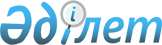 О внесении изменений в приказ исполняющего обязанности Министра образования и науки Республики Казахстан от 23 октября 2007 года № 502 "Об утверждении формы документов строгой отчетности, используемых организациями образования в образовательной деятельности"Приказ Министра образования и науки Республики Казахстан от 2 сентября 2020 года № 380. Зарегистрирован в Министерстве юстиции Республики Казахстан 3 сентября 2020 года № 21166
      В целях реализации подпункта 23) статьи 5 Закона Республики Казахстан от 27 июля 2007 года "Об образовании" ПРИКАЗЫВАЮ:
      1. Внести в приказ исполняющего обязанности Министра образования и науки Республики Казахстан от 23 октября 2007 года № 502 "Об утверждении формы документов строгой отчетности, используемых организациями образования в образовательной деятельности" (зарегистрирован в Реестре государственной регистрации нормативных правовых актов под № 4991) следующие изменения:
      пункт 1 изложить в следующей редакции:
      "1. Утвердить:
      1) форму журнала учета бланков дипломов, согласно приложению 1 к настоящему приказу;
      2) форму транскрипта, согласно приложению 2 к настоящему приказу;
      3) форму справки вызова, согласно приложению 3 к настоящему приказу;
      4) форму справки подтверждения, согласно приложению 4 к настоящему приказу;
      5) форму студенческого билета обучающегося/Казахстанская студенческая идентификационная карта (для организаций высшего и (или) послевузовского образования), согласно приложению 5 к настоящему приказу;
      6) форму удостоверения магистранта, согласно приложению 6 к настоящему приказу;
      7) форму удостоверения докторанта, согласно приложению 7 к настоящему приказу;
      8) форму результата единого национального тестирования тестируемого, проводимого с 15 по 20 января, с 26 по 31 марта, с 17 по 20 августа календарного года, согласно приложению 8 к настоящему приказу;
      9) форму свидетельства о присуждении образовательного гранта по группам образовательных программ высшего образования, согласно приложению 9 к настоящему приказу;
      10) форму заявления для участия в едином национальном тестировании, согласно приложению 10 к настоящему приказу;
      11) форму заявления для участия в конкурсе на присуждение образовательного гранта (высшее образование), согласно приложению 11 к настоящему приказу;
      12) форму листа ответов итоговой аттестации обучающихся 11(12) класса, согласно приложению 12 к настоящему приказу;
      13) форму результата единого национального тестирования тестируемого, проводимого с 20 июня по 5 июля календарного года для поступающих по образовательным программам, предусматривающим сокращенные сроки обучения, согласно приложению 13 к настоящему приказу;
      14) форму результата единого национального тестирования тестируемого проводимого с 20 июня по 5 июля календарного года, согласно приложению 14 к настоящему приказу;
      15) форму заявления для участия в конкурсе на присуждение образовательного гранта (высшее образование) через информационную систему, согласно приложению 15 к настоящему приказу;
      16) форму заявления для участия в комплексном тестировании в магистратуру с казахским, русским, английском языком обучения, согласно приложению 16 к настоящему приказу;
      17) форму результата комплексного тестирования тестируемого, согласно 17 к настоящему приказу;
      18) форму результата комплексного тестирования тестируемого для магистратуры с английским языком обучения, согласно 17 к настоящему приказу;
      19) форму заявления для участия в конкурсе на присуждение образовательного гранта (послевузовское образование) через информационную систему, согласно приложению 19 к настоящему приказу;
      20) форму заявления для участия в конкурсе на присуждение образовательного гранта (послевузовское образование), согласно приложению 20 к настоящему приказу;
      21) форму свидетельства о присуждении образовательного гранта по группам образовательных программ послевузовского образования, согласно приложению 21 к настоящему приказу;
      22) форму результата комплексного тестирования тестируемого для групп образовательных программ, требующих творческой подготовки, согласно приложению 22 к настоящему приказу;
      23) форму результата комплексного тестирования тестируемого для групп образовательных программ, требующих знания арабского языка, согласно приложению 23 к настоящему приказу;
      24) форму результата вступительного экзамена по иностранному языку тестируемого, согласно приложению 24 к настоящему приказу; 
      25) форму результата единого национального тестирования тестируемого, выданного выпускнику АОО "НИШ", где баллы внешнего оценивания результатов обучения переведены в баллы единого национального тестирования, согласно приложению 25 к настоящему приказу.";
      в формах документов строгой отчетности, используемых организациями образования в образовательной деятельности, утвержденных указанным приказом:
      1) форму журнала учета бланков дипломов, изложить в новой редакции согласно приложению 1 к настоящему приказу;
      2) форму транскрипта, изложить в новой редакции согласно приложению 2 к настоящему приказу;
      3) форму справки вызова, изложить в новой редакции согласно приложению 3 к настоящему приказу;
      4) форму справки подтверждения, изложить в новой редакции согласно приложению 4 к настоящему приказу;
      5) форму студенческого билета обучающегося/Казахстанская студенческая идентификационная карта (для организаций высшего и (или) послевузовского образования), изложить в новой редакции согласно приложению 5 к настоящему приказу;
      6) форму удостоверения магистранта, изложить в новой редакции согласно приложению 6 к настоящему приказу;
      7) форму удостоверения докторанта, изложить в новой редакции согласно приложению 7 к настоящему приказу;
      8) форму результата единого национального тестирования тестируемого, проводимого с 15 по 20 января, с 26 по 31 марта, с 17 по 20 августа календарного года, изложить в новой редакции согласно приложению 8 к настоящему приказу; 
      9) форму свидетельства о присуждении образовательного гранта по группам образовательных программ высшего образования, изложить в новой редакции согласно приложению 9 к настоящему приказу;
      10) форму заявления для участия в едином национальном тестировании, изложить в новой редакции согласно приложению 10 к настоящему приказу;
      11) форму заявления для участия в конкурсе на присуждение образовательного гранта (высшее образование), изложить в новой редакции согласно приложению 11 к настоящему приказу;
      12) форму листа ответов итоговой аттестации обучающихся 11(12) класса, изложить в новой редакции согласно приложению 12 к настоящему приказу;
      13) форму результата единого национального тестирования тестируемого, проводимого с 20 июня по 5 июля календарного года для поступающих по образовательным программам, предусматривающим сокращенные сроки обучения, изложить в новой редакции согласно приложению 13 к настоящему приказу;
      14) форму результата единого национального тестирования тестируемого проводимого с 20 июня по 5 июля календарного года, изложить в новой редакции согласно приложению 14 к настоящему приказу; 
      15) форму заявления для участия в конкурсе на присуждение образовательного гранта (высшее образование) через информационную систему, изложить в новой редакции согласно приложению 15 к настоящему приказу;
      16) форму заявления для участия в комплексном тестировании в магистратуру с казахским, русским, английском языком обучения, изложить в новой редакции согласно приложению 16 к настоящему приказу;
      17) форму результата комплексного тестирования тестируемого, изложить в новой редакции согласно приложению 17 к настоящему приказу;
      18) форму результата комплексного тестирования тестируемого для магистратуры с английским языком обучения, изложить в новой редакции согласно приложению 18 к настоящему приказу;
      19) форму заявления для участия в конкурсе на присуждение образовательного гранта (послевузовское образование) через информационную систему, изложить в новой редакции согласно приложению 19 к настоящему приказу;
      20) форму заявления для участия в конкурсе на присуждение образовательного гранта (послевузовское образование), изложить в новой редакции согласно приложению 20 к настоящему приказу;
      21) форму свидетельства о присуждении образовательного гранта по группам образовательных программ послевузовского образования, изложить в новой редакции согласно приложению 21 к настоящему приказу;
      22) форму результатов комплексного тестирования тестируемого для групп образовательных программ, требующих творческой подготовки, изложить в новой редакции согласно приложению 22 к настоящему приказу;
      23) форму результатов комплексного тестирования тестируемого для групп образовательных программ, требующих знания арабского языка, изложить в новой редакции согласно приложению 23 к настоящему приказу;
      24) форму результатов вступительного экзамена, по иностранному языку тестируемого, изложить в новой редакции согласно приложению 24 к настоящему приказу:
      25) форму результата единого национального тестирования тестируемого, выданного выпускнику АОО "НИШ", где баллы внешнего оценивания результатов обучения переведены в баллы единого национального тестирования, изложить в новой редакции согласно приложению 25 к настоящему приказу.
      2. Департаменту высшего и послевузовского образования Министерства образования и науки Республики Казахстан в установленном законодательством Республики Казахстан порядке обеспечить:
      1) государственную регистрацию настоящего приказа в Министерстве юстиции Республики Казахстан;
      2) размещение настоящего приказа на интернет-ресурсе Министерства образования и науки Республики Казахстан после его официального опубликования;
      3) в течении десяти рабочих дней после государственной регистрации настоящего приказа представление в Юридический департамент Министерства образования и науки Республики Казахстан сведений об исполнении мероприятий, предусмотренных подпунктами 1) и 2) настоящего пункта.
      3. Контроль за исполнением настоящего приказа возложить на курирующего вице-министра образования и науки Республики Казахстан.
      4. Настоящий приказ вводится в действие после дня его первого официального опубликования. ЖУРНАЛ
учета бланков дипломов
      Продолжение таблицы
      Продолжение таблицы
       ____________________________________________________________________ 
       (жоғары және (немесе) жоғары оқу орнынан кейінгі білім беру ұйымының атауы/ 
       __________________________________________________________________________
             name of organizations of higher and (or) postgraduate education/ 
       __________________________________________________________________________
             наименование организации высшего и (или) послевузовского образования
       _________________________________________________________________________                    Транскрипт/Transcript/Транскрипт Серия №
      Т.А.Ә. (бар болған жағдайда)/Last Name, First Name, Patronymic (if any) /Ф.И.О. 
(при его наличии) _____________________________________________________ 
_____________________________________________________________________ 
Факультеті/Department/School of/Факультет _______________________________ 
_____________________________________________________________________ 
Мамандықтың және (немесе) білім беру бағдарламасының коды және атауы / 
Сode and name of the specialty and (or) educational program/Код и наименование  
специальности и (или) образовательной программы_________________________ 
_____________________________________________________________________ 
Түскен жылы:/Enter year/Год поступления _________________________________ 
Оқу тілі/Language of study/Язык _________________________________________
      Кәсіптік практикаларды өтті/Information of professional practice/
      Прошел профессиональные практики
      Білім алушылардың қорытынды аттестаттау/Result of state examination /
      Итоговая аттестация обучающихся
      Дипломдық жұмысты (жобаны) орындады және қорғады/
      Information about the completion of thesis project /Выполнил (а)и защитил (а) дипломную работу (проект)
      Жалпы кредит саны/Total number of credit/Общее число кредитов ____________ 
_____________________________________________________________________ 
GPA _________________________________________________________________ 
Ректор/Rector/Ректор                   (қолы/signature/подпись) 
Декан/ Dean/Декан                         (қолы/signature/подпись)  
Тіркеу офисінің басшысы/Head of the Registrar's office/Руководитель Офиса регистратора 
                                     (қолы/signature/подпись 
М.О. М.П. Тіркеу №/registration №/регистрационный № 
"_____" ________________ 20__ г.                                СПРАВКА-ВЫЗОВ
      ______________________________________________________________ 
просит(наименование организации высшего и (или) послевузовского образования) 
предоставить, согласно Трудовому кодексу Республики Казахстан  
от "_____" _______________ _______ года, учебный отпуск для участия в установочной 
сессии, экзаменационной сессии,  итоговой аттестации (нужное подчеркнуть)
 студенту ______ курса заочной формы обучения по специальности и (или) образовательной программе  
__________________________________________________________________ 
__________________________________________________________________  
                   (Ф.И.О. (при его наличии) студента)
на период с ________________________ по ____________________________ 
Проректор по учебной работе _______________________________________ 
Руководитель Офиса регистратора ___________________________________ 
Место для печати                          СПРАВКА-ПОДТВЕРЖДЕНИЕ
      Об участии в установочной сессии, экзаменационной сессии, итоговой аттестации (нужное подчеркнуть)
_____________________________________________________________________
(наименование организации высшего и (или) послевузовского образования) 
_____________________________________________________________________ 
студента заочной формы ________ курса __________________________________
_____________________________________________________________ факультета 
______________________________________________________________________
                         (Ф.И.О. (при его наличии) студента)
Работающего в ________________________________________________________
             (наименование организации, предприятия, учреждения) 
1. В учебный отпуск выбыл "___"__________ 20____г. 
_____________________________________________________________________
Наименование, подпись и печать предприятия, учреждения 
2. Прибыл в организацию высшего и (или) послевузовского образования  
"___"________________ 20____г. 
Для участия в установочной сессии, экзаменационной сессии, итоговой аттестации (нужное 
подчеркнуть), в период которой предусмотрены 
А) учебные занятия _______________________________________________ 
Б) сдача заданий текущего и рубежного контроля ______________________
В) защита курсовой работы (проекта) ________________________________
Г) сдача экзаменов _______________________________________________ 
3. Выбыл из организации высшего и (или) послевузовского образования  
"___"______________ 20____ г. посетив учебные занятия _______ часов, сдав за указанный период: 
А) экзаменов _____________             Б) курсовых работ _____________________  
             (прописью)                                     (прописью)
М.П.  Декан факультета ___________________ 
Руководитель Офиса регистратора ___________________ 
4. Прибыл на предприятие (в учреждение) "___"______________ 20____ г. 
(печать и подпись предприятия) ___________________________________                          Студенческий билет обучающегося/
                   Казахстанская студенческая идентификационная карта 
             (для организации высшего и (или) послевузовского образования)
      левая сторона 
      Студенческий билет обучающегося/  
Казахстанская студенческая идентификационная карта 
наименование организации высшего и (или) послевузовского образования 
логотип организации высшего и (или) послевузовского образования 
Ф.И.О. (при его наличии) студента                   место для фото 
Дата поступления ___________________________ 
Факультет __________________________________ 
Форма обучения _____________________________ 
Наименование специальности и (или) образовательной программы  
_________________________________________________________________ 
Ректор ________________________                   № _________ 
      правая сторона 
      магнитная полоса или QR код для считывания 
адрес учебного заведения с указанием реквизитов организации высшего и  
(или) послевузовского образования 
срок действия карты _____________
      Студенческий билет обучающегося/Казахстанская студенческая идентификационная карта может выдаваться как на весь период обучения, так и ежегодно после зачисления на следующий курс обучения. В данной карте содержатся данные о студенте, реквизиты организации высшего и (или) послевузовского образования. Кроме того, данная карта может использоваться как читательский билет и пропуск, а также как дисконтная карта в культурно-досуговые учреждения города.
      Левая сторона 
      УДОСТОВЕРЕНИЕ МАГИСТРАНТА № ________________ 
Ф.И.О. (при его наличии) _____________________________________________ 
Дата поступления ___________________________________________________ 
Наименование специальности и (или) образовательной программы 
__________________________________________________________________ 
Ректор ____________________________________________________________ 
Дата выдачи билета _________________________________________________ 
      Правая сторона 
      20___/_____ учебный год  
Декан _____________________________________________________________ 
20___/_____ учебный год  
Декан _____________________________________________________________
      Левая сторона 
      УДОСТОВЕРЕНИЕ ДОКТОРАНТА № _________________ 
Ф.И.О. (при его наличии) _____________________________________________ 
Дата поступления ___________________________________________________ 
Наименование специальности и (или) образовательной программы  
_________________________________________________________________ 
Ректор ___________________________________________________________ 
Дата выдачи билета _______________________________________________ 
      Правая сторона 20____/_____ учебный год  
Декан ____________________________________________________________ 
20____/_____ учебный год  
Декан ____________________________________________________________ 
20____/_____ учебный год  
Декан ____________________________________________________________ Результат единого национального тестирования тестируемого, проводимого с 15 по 20 января, с 26 по 31 марта, с 17 по 20 августа календарного года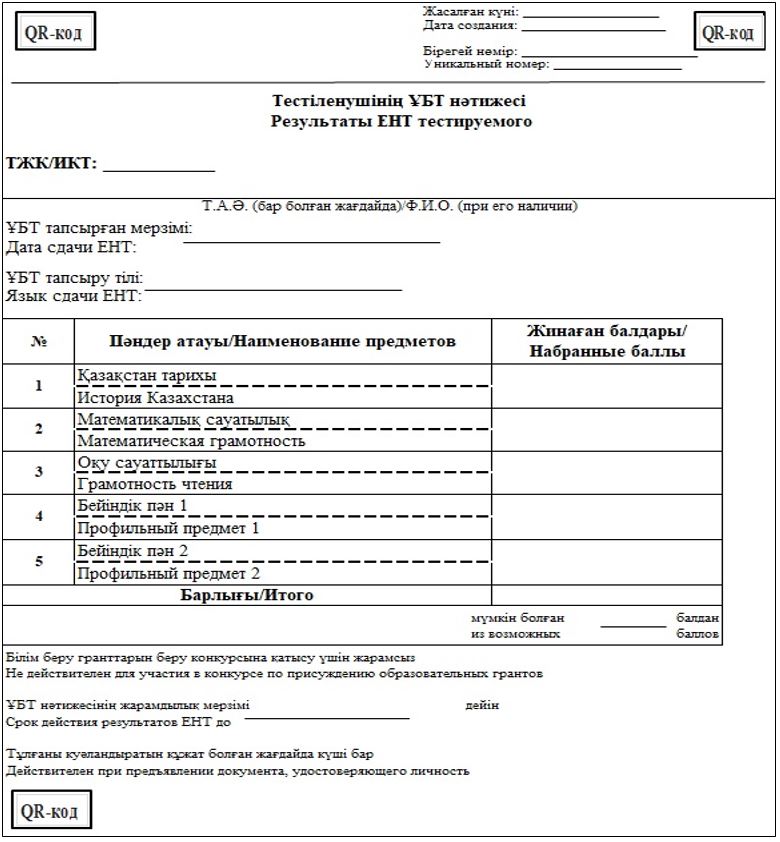  Cвидетельство о присуждении образовательного гранта по группам образовательных программ высшего образования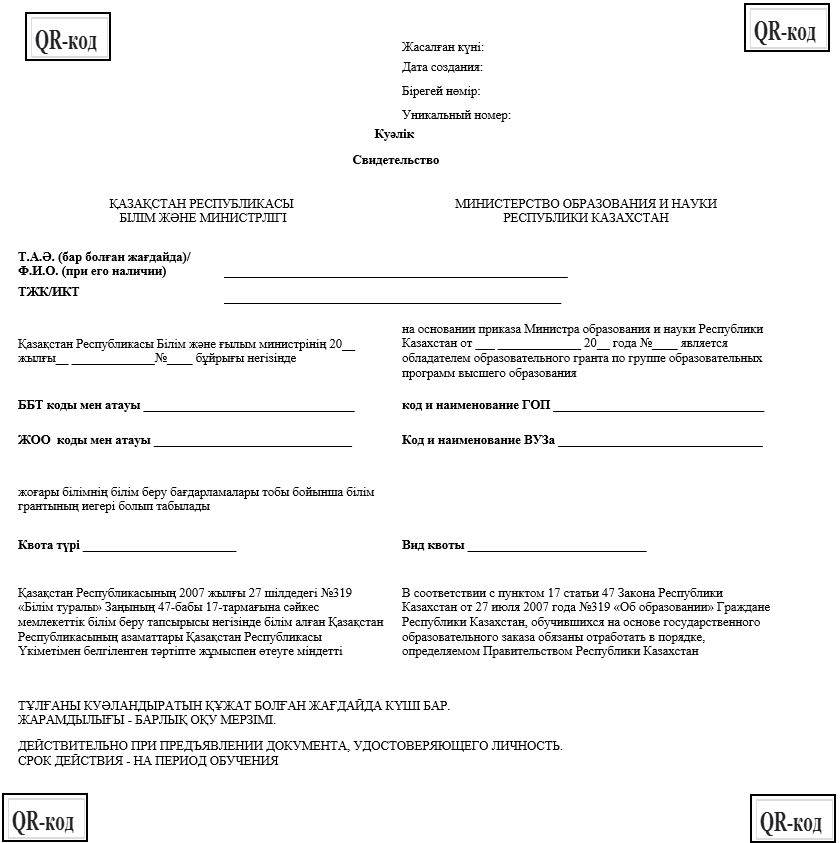  Заявление для участия в едином национальном тестировании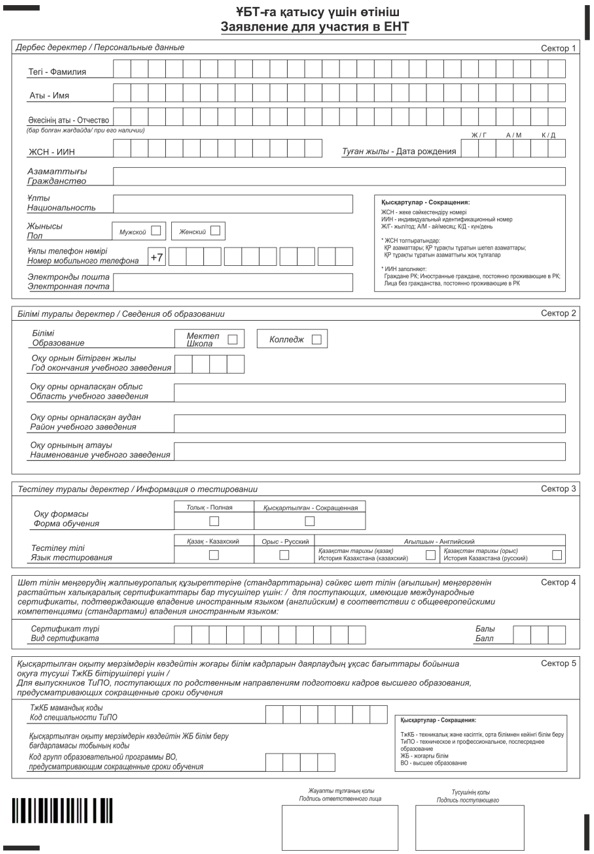  Заявление для участия в конкурсе на присуждение образовательного гранта (высшее образование)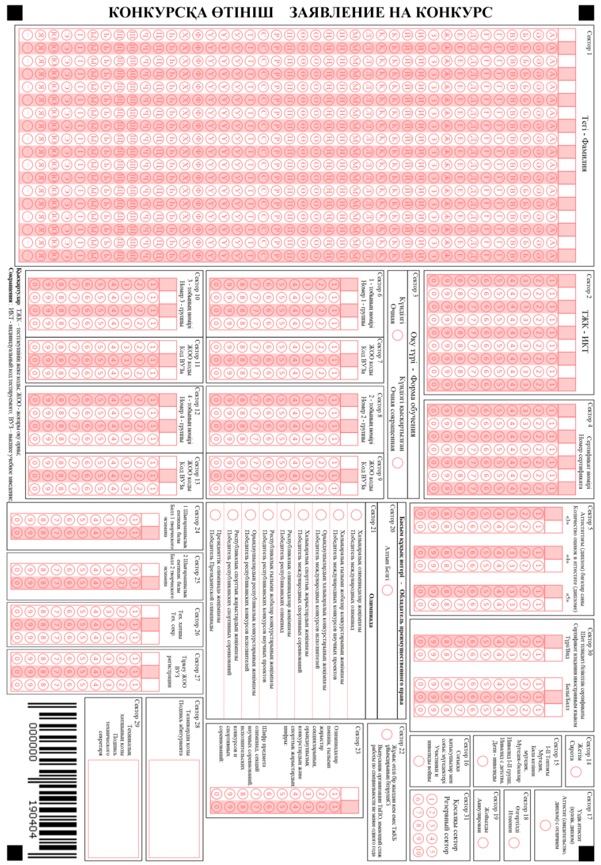  Лист ответов итоговой аттестации обучающихся 11(12) класса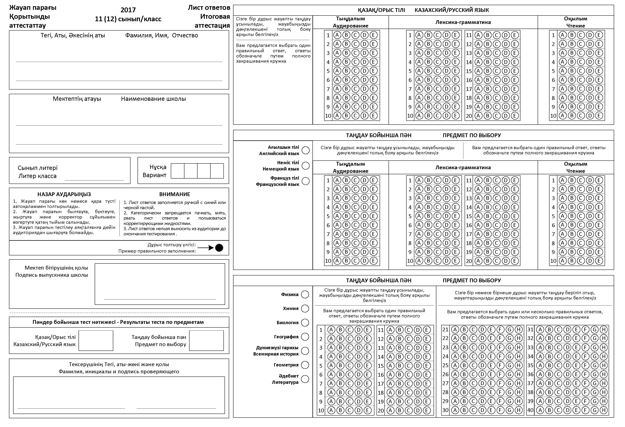  Результат единого национального тестирования тестируемого, проводимого с 20 июня по 5 июля календарного года для поступающих по образовательным программам, предусматривающим сокращенные сроки обучения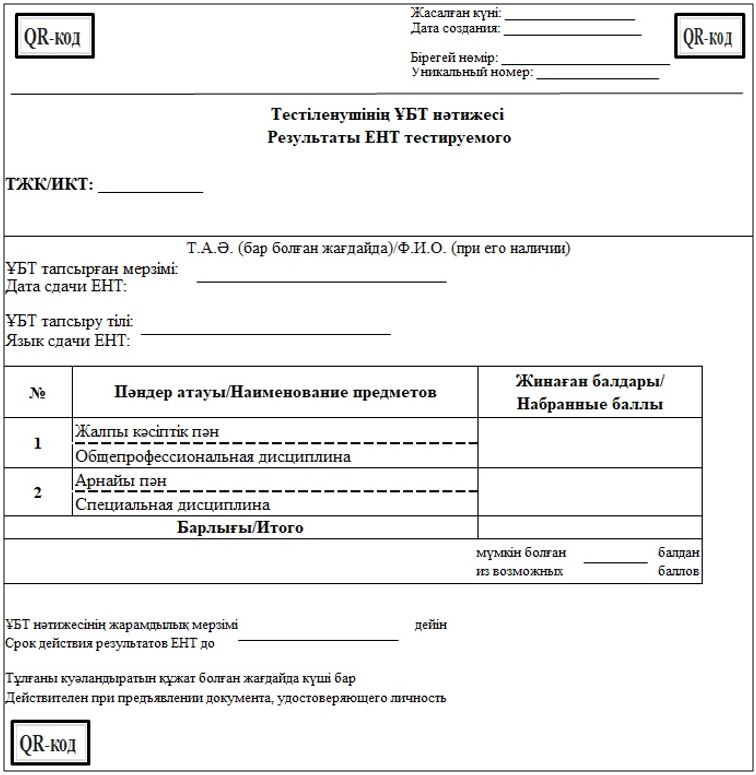  Результат единого национального тестирования тестируемого, проводимого с 20 июня по 5 июля календарного года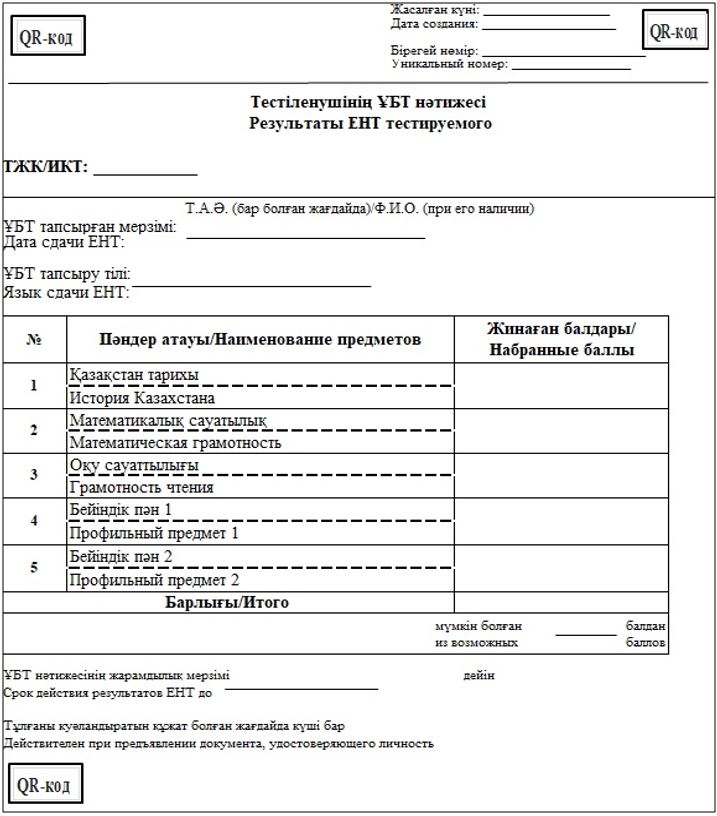  Заявление для участия в конкурсе на присуждение образовательного гранта (высшее образование) через информационную систему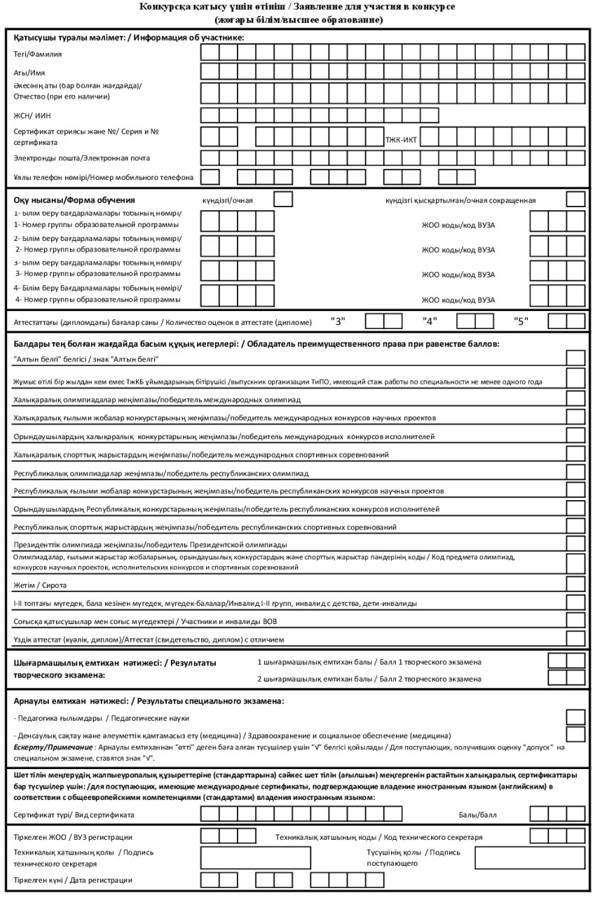  Заявление для участия в комплексном тестировании в магистратуру с казахским, русским, английском языком обучения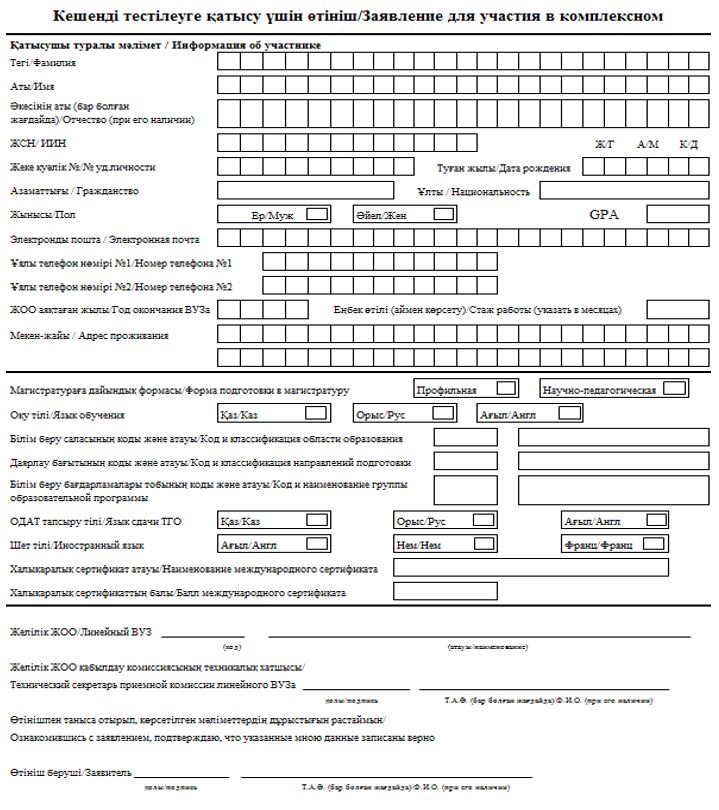  Результат комплексного тестирования тестируемого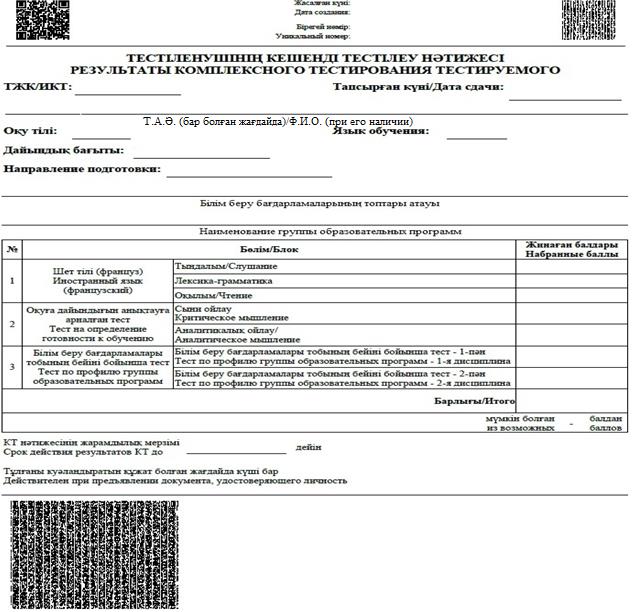  Результат комплексного тестирования тестируемого для магистратуры с английским языком обучения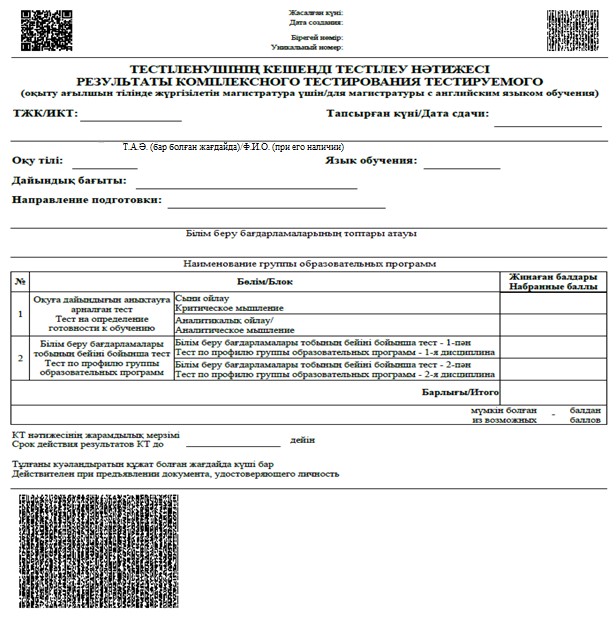  Заявление для участия в конкурсе на присуждение образовательного гранта (послевузовское образование) через информационную систему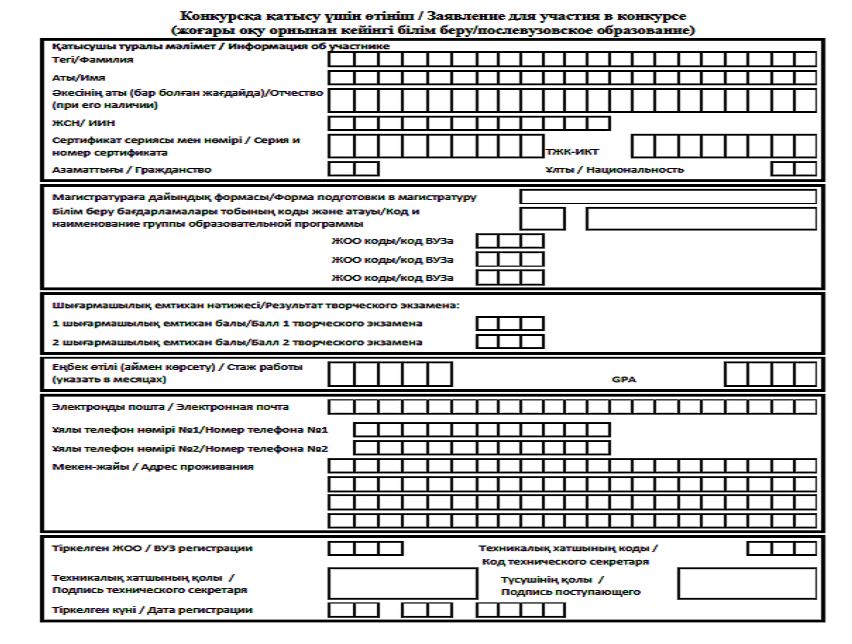  Заявление для участия в конкурсе на присуждение образовательного гранта (послевузовское образование)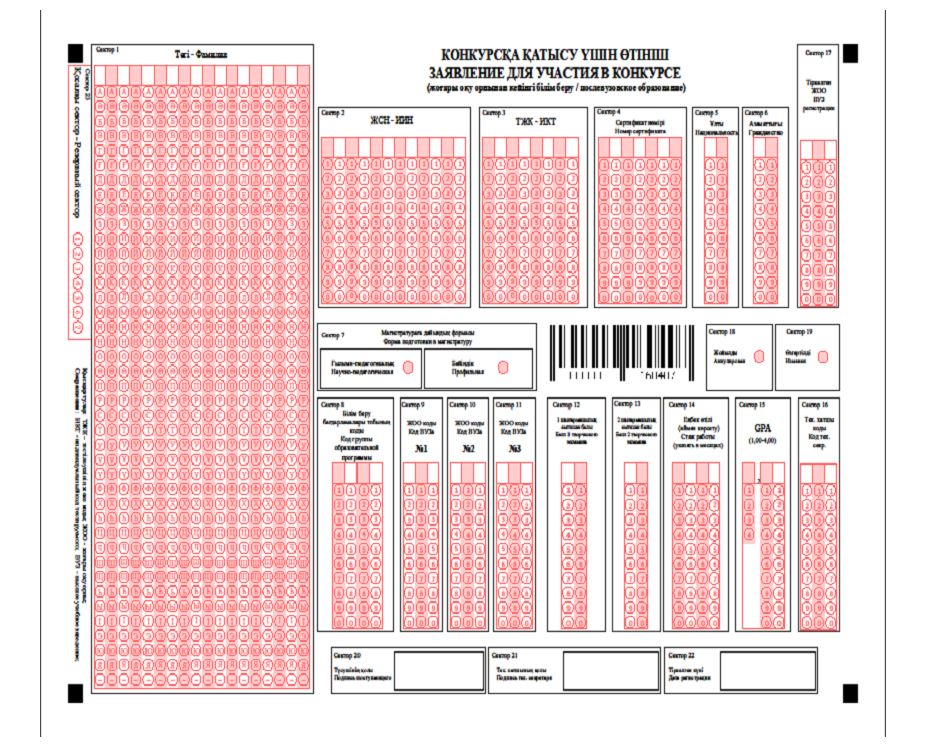  Свидетельство о присуждении образовательного гранта по группам образовательных программ послевузовского образования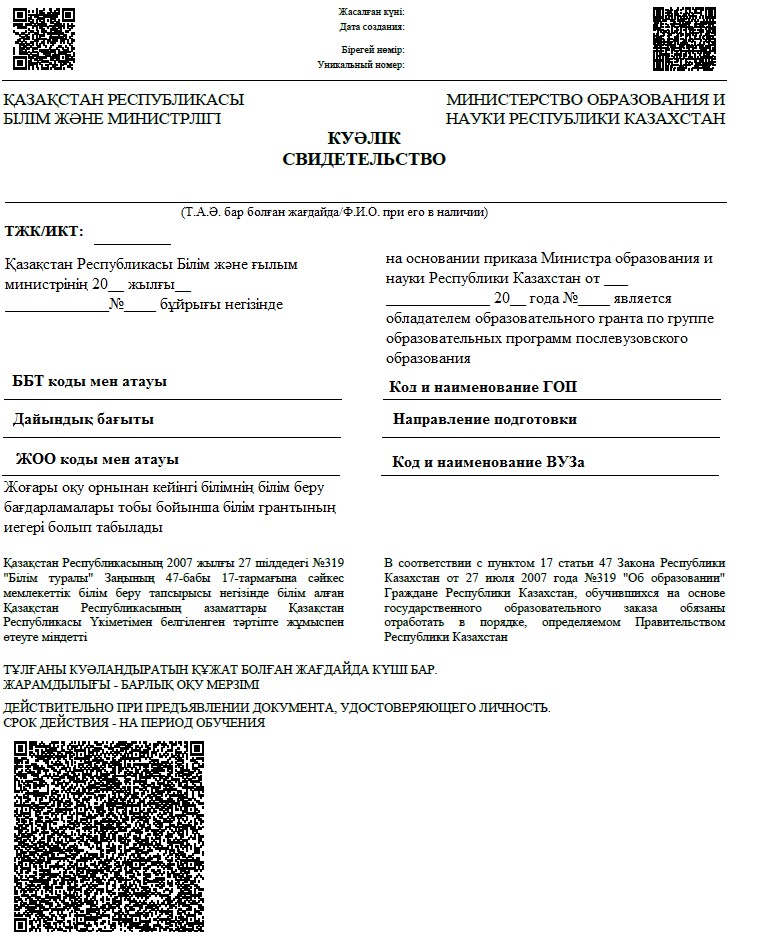  Результат комплексного тестирования тестируемого для групп образовательных программ, требующих творческой подготовки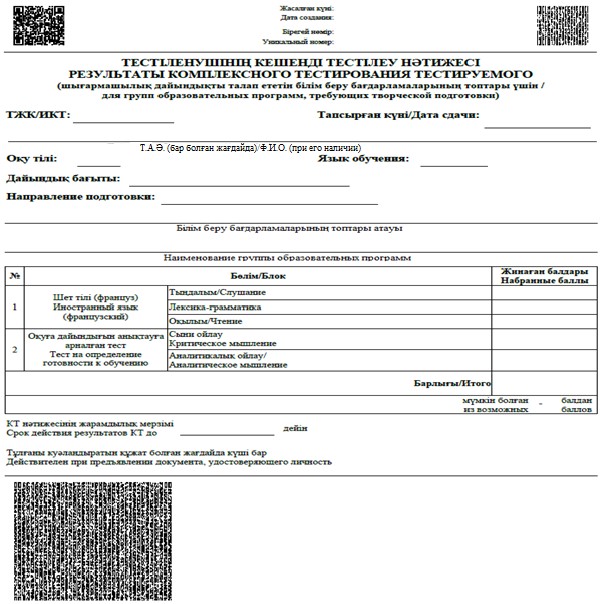  Результат комплексного тестирования тестируемого для групп образовательных программ, требующих знания арабского языка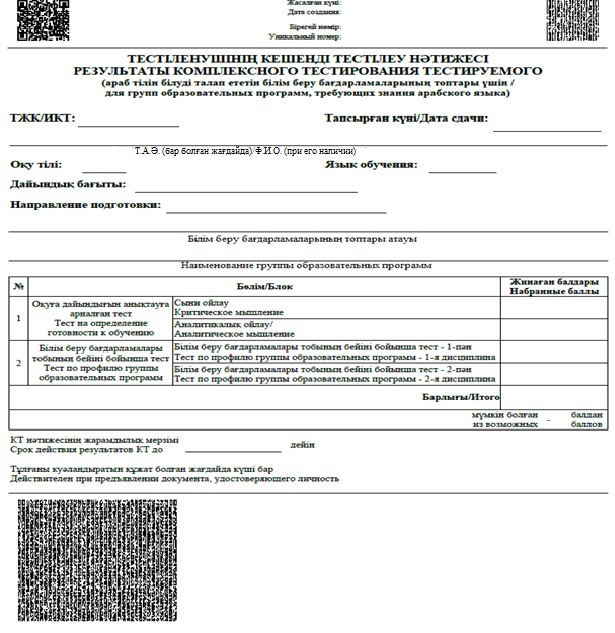  Результат вступительного экзамена по иностранному языку тестируемого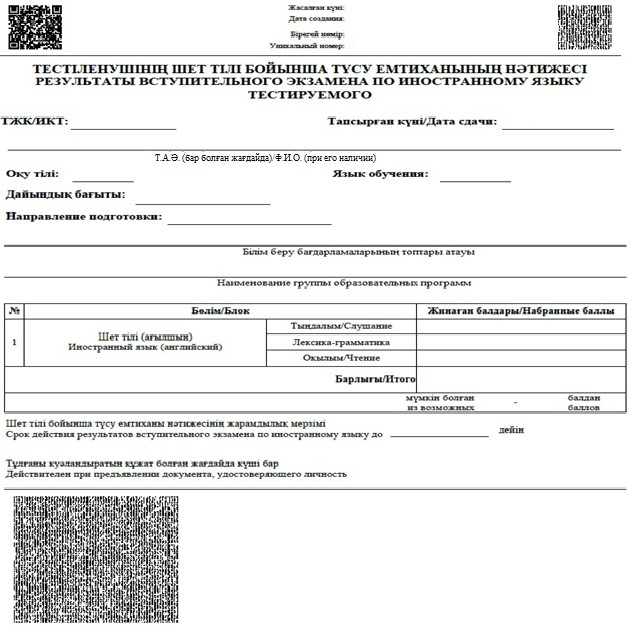  Результат единого национального тестирования тестируемого, выданный выпускнику АОО "НИШ", где баллы внешнего оценивания результатов обучения переведены в баллы единого национального тестирования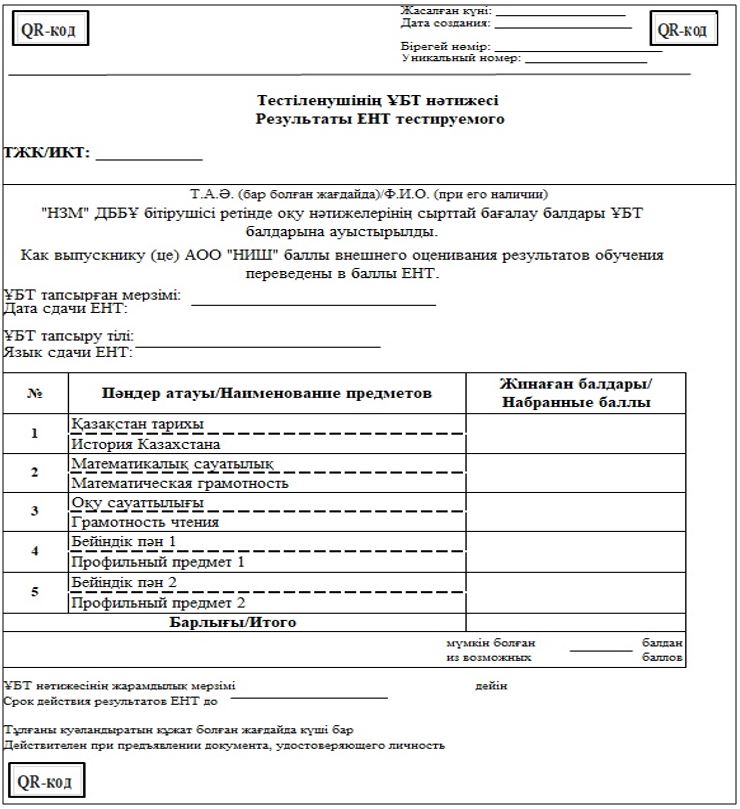 
					© 2012. РГП на ПХВ «Институт законодательства и правовой информации Республики Казахстан» Министерства юстиции Республики Казахстан
				
      Министр образования и науки 
Республики Казахстан 

А. Аймагамбетов
Приложение 1
к приказу Министра
образования и науки
Республики Казахстан
от 2 сентября 2020 года № 380Приложение 1
к приказу и.о. Министра
образования и науки
Республики Казахстан
от 23 октября 2007 года № 502Форма
Поступление
Поступление
Поступление
Поступление
Поступление
Дата поступления
Номер сопроводительного документа
Откуда поступили
Количество экз.
Серия и номера бланков
Выдача
Выдача
Выдача
Выдача
Дата выдачи
Дата и номер документа на выдачу
Кому выдано
Кому выдано
Дата выдачи
Дата и номер документа на выдачу
Наименование подразделения
Фамилия, имя, отчество (при его наличии) получившего
Выдача
Выдача
Выдача
Выдача
Количество экз.
Серия и номер бланков
Роспись в получении
Примечание (отметка об уничтожении и т.д.)Приложение 2
к приказу Министра
образования и науки
Республики Казахстан
от 2 сентября 2020 года № 380Приложение 2
к приказу и.о. Министра
образования и науки
Республики Казахстан
от 23 октября 2007 года № 502Форма
№ п/п
Пәндердің тауы /Courses/Наименование дисциплины
Кредит саны /Credit hours/ Количество кредитов
Баға/Grade/Оценка
Баға/Grade/Оценка
Баға/Grade/Оценка
Баға/Grade/Оценка
№ п/п
Пәндердің тауы /Courses/Наименование дисциплины
Кредит саны /Credit hours/ Количество кредитов
Сандық эквивалент бойынша/By digital equivalent/ По цифровому эквиваленту
Әріптік жүйе бойынша /According to the letter system/ По буквенной системе
Балдық жүйе бойынша / In the score system /По бальной системе
Дәстүрлі жүйе бойынша/ Grafe in the traditional system/По традиционной системе
1
2
3
4
5
6
7
Кәсіптік практикалардың түрлері/ The form of professional practice/виды профессиональ- ных практик
Практика өту кезеңі/the period of of practice/ Период прохождения практики
Кредит саны/ Credit hours/ Количе- ство кредитов
Баға/ Grade /Оценка
Баға/ Grade /Оценка
Баға/ Grade /Оценка
Баға/ Grade /Оценка
Кәсіптік практикалардың түрлері/ The form of professional practice/виды профессиональ- ных практик
Практика өту кезеңі/the period of of practice/ Период прохождения практики
Кредит саны/ Credit hours/ Количе- ство кредитов
Сандық эквивалент бойынша/By digital equivalent/ По цифровому эквиваленту
Әріптік жүйе бойынша /According to the letter system/ По буквенной системе
Балдық жүйе бойынша / In the score system /По бальной системе
Дәстүрлі жүйе бойынша/ Grafe in the traditional system/По традиционной системе
Мемлекеттік емтиханды тапсырды/ State examination was passed on /Сдал государственные экзамены
Мемлекеттік аттестаттау және (немесе) Аттестаттау комиссиясының хаттамасының күні және нөмірі /The date and the number of the report of State Attestation Commission and (or) Attestation Commission /Дата и номер протокола Государственной аттестационной и (или) Аттестационной комиссии
Баға/ Grade /Оценка
Баға/ Grade /Оценка
Баға/ Grade /Оценка
Баға/ Grade /Оценка
Мемлекеттік емтиханды тапсырды/ State examination was passed on /Сдал государственные экзамены
Мемлекеттік аттестаттау және (немесе) Аттестаттау комиссиясының хаттамасының күні және нөмірі /The date and the number of the report of State Attestation Commission and (or) Attestation Commission /Дата и номер протокола Государственной аттестационной и (или) Аттестационной комиссии
Сандық эквивалент бойынша/By digital equivalent/ По цифровому эквиваленту
Әріптік жүйе бойынша /According to the letter system/ По буквенной системе
Балдық жүйе бойынша / In the score system /По бальной системе
Дәстүрлі жүйе бойынша/ Grafe in the traditional system/По традиционной системе
Мамандығы және (немесе) білім беру бағдарламасы бойынша/ On the specialty and (or) educational program /По специальности и (или) образовательной программе
Пәндер бойынша/ On subjects/ По дисциплинам:
Дипломдық жұмыстың тақырыбы/ Thesis theme//Тема дипломной работы
Мемлекеттік аттестаттау және (немесе) Аттестаттау комиссиясының хаттамасының күні және нөмірі /The date and the number of the report of State Attestation Commission and (or) Attestation Commission /Дата и номер протокола Государственной аттестационной и (или) Аттестационной комиссии
Кредит саны/ Credit hours/ Количество кредитов
Баға/ Grade /Оценка
Баға/ Grade /Оценка
Баға/ Grade /Оценка
Баға/ Grade /Оценка
Дипломдық жұмыстың тақырыбы/ Thesis theme//Тема дипломной работы
Мемлекеттік аттестаттау және (немесе) Аттестаттау комиссиясының хаттамасының күні және нөмірі /The date and the number of the report of State Attestation Commission and (or) Attestation Commission /Дата и номер протокола Государственной аттестационной и (или) Аттестационной комиссии
Кредит саны/ Credit hours/ Количество кредитов
Сандық эквивалент бойынша/By digital equivalent/ По цифровому эквиваленту
Әріптік жүйе бойынша /According to the letter system/ По буквенной системе
Балдық жүйе бойынша / In the score system /По бальной системе
Дәстүрлі жүйе бойынша/ Grafe in the traditional system/По традиционной системеПриложение 3
к приказу Министра
образования и науки
Республики Казахстан
от 2 сентября 2020 года № 380Приложение 3
к приказу и.о. Министра
образования и науки
Республики Казахстан
от 23 октября 2007 года № 502ФормаПриложение 4
к приказу Министра
образования и науки
Республики Казахстан
от 2 сентября 2020 года № 380Приложение 4
к приказу и.о. Министра
образования и науки
Республики Казахстан
от 23 октября 2007 года № 502ФормаПриложение 5
к приказу Министра
образования и науки
Республики Казахстан
от 2 сентября 2020 года № 380Приложение 5
к приказу и.о. Министра
образования и науки
Республики Казахстан
от 23 октября 2007 года № 502 Форма Приложение 6
к приказу Министра
образования и науки
Республики Казахстан
от 2 сентября 2020 года № 380Приложение 6
к приказу и.о. Министра
образования и науки
Республики Казахстан
от 23 октября 2007 года № 502ФормаПриложение 7
к приказу Министра
образования и науки
Республики Казахстан
от 2 сентября 2020 года № 380Приложение 7
к приказу и.о. Министра
образования и науки
Республики Казахстан
от 23 октября 2007 года № 502ФормаПриложение 8
к приказу Министра
образования и науки
Республики Казахстан
от 2 сентября 2020 года № 380Приложение 8
к приказу и.о. Министра
образования и науки
Республики Казахстан
от 23 октября 2007 года № 502Форма Приложение 9
к приказу Министра
образования и науки
Республики Казахстан
от 2 сентября 2020 года № 380Приложение 9
к приказу и.о. Министра
образования и науки
Республики Казахстан
от 23 октября 2007 года № 502ФормаПриложение 10
к приказу Министра
образования и науки
Республики Казахстан
от 2 сентября 2020 года № 380Приложение 10
к приказу и.о. Министра
образования и науки
Республики Казахстан
от 23 октября 2007 года № 502ФормаПриложение 11
к приказу Министра
образования и науки
Республики Казахстан
от 2 сентября 2020 года № 380Приложение 11
к приказу и.о. Министра
образования и науки
Республики Казахстан
от 23 октября 2007 года № 502ФормаПриложение 12
к приказу Министра
образования и науки
Республики Казахстан
от 2 сентября 2020 года № 380Приложение 12
к приказу и.о. Министра
образования и науки
Республики Казахстан
от 23 октября 2007 года № 502ФормаПриложение 13
к приказу Министра
образования и науки
Республики Казахстан
от 2 сентября 2020 года № 380Приложение 13
к приказу и.о. Министра
образования и науки
Республики Казахстан
от 23 октября 2007 года № 502ФормаПриложение 14
к приказу Министра
образования и науки
Республики Казахстан
от 2 сентября 2020 года № 380Приложение 14
к приказу и.о. Министра
образования и науки
Республики Казахстан
от 23 октября 2007 года № 502ФормаПриложение 15
к приказу Министра
образования и науки
Республики Казахстан
от 2 сентября 2020 года № 380Приложение 15
к приказу и.о. Министра
образования и науки
Республики Казахстан
от 23 октября 2007 года № 502ФормаПриложение 16
к приказу Министра
образования и науки
Республики Казахстан
от 2 сентября 2020 года № 380Приложение 16
к приказу и.о. Министра
образования и науки
Республики Казахстан
от 23 октября 2007 года № 502ФормаПриложение 17
к приказу Министра
образования и науки
Республики Казахстан
от 2 сентября 2020 года № 380Приложение 17
к приказу и.о. Министра
образования и науки
Республики Казахстан
от 23 октября 2007 года № 502ФормаПриложение 18
к приказу Министра
образования и науки
Республики Казахстан
от 2 сентября 2020 года № 380Приложение 18
к приказу и.о. Министра
образования и науки
Республики Казахстан
от 23 октября 2007 года № 502ФормаПриложение 19
к приказу Министра
образования и науки
Республики Казахстан
от 2 сентября 2020 года № 380Приложение 19
к приказу и.о. Министра
образования и науки
Республики Казахстан
от 23 октября 2007 года № 502ФормаПриложение 20
к приказу Министра
образования и науки
Республики Казахстан
от 2 сентября 2020 года № 380Приложение 20
к приказу и.о. Министра
образования и науки
Республики Казахстан
от 23 октября 2007 года № 502ФормаПриложение 21
к приказу Министра
образования и науки
Республики Казахстан
от 2 сентября 2020 года № 380Приложение 21
к приказу и.о. Министра
образования и науки
Республики Казахстан
от 23 октября 2007 года № 502ФормаПриложение 22
к приказу Министра
образования и науки
Республики Казахстан
от 2 сентября 2020 года № 380Приложение 22
к приказу и.о. Министра
образования и науки
Республики Казахстан
от 23 октября 2007 года № 502ФормаПриложение 23
к приказу Министра
образования и науки
Республики Казахстан
от 2 сентября 2020 года № 380Приложение 23
к приказу и.о. Министра
образования и науки
Республики Казахстан
от 23 октября 2007 года № 502ФормаПриложение 24
к приказу Министра
образования и науки
Республики Казахстан
от 2 сентября 2020 года № 380Приложение 24
к приказу и.о. Министра
образования и науки
Республики Казахстан
от 23 октября 2007 года № 502ФормаПриложение 25
к приказу Министра
образования и науки
Республики Казахстан
от 2 сентября 2020 года № 380Приложение 25
к приказу и.о. Министра
образования и науки
Республики Казахстан
от 23 октября 2007 года № 502Форма